Sammy MorhaimUK & European Director, Ji Tap Senior EducatorSammy Morhaim is the UK and European Director of Jewish Interactive and Lead Ji Tap Educator. Sammy was Head of Jewish Studies at the King David School Manchester, an outstanding school, where he also led training on using iPads and technology in education. An innovative and energetic Jewish educator, full of creative ideas, his passion is in keeping Judaism relevant and he often lectures on the subject. He is an expert in combining educational pedagogy with technology and has developed hundreds of digital games for Jewish learning. He has had practical experience implementing technology in his classroom and in many other school settings. Sammy has delivered training in over 10 European cities and is an expert online trainer too. He has planned and delivered conferences in Europe for Judaics teachers and helped schools digitize their Judaics and Hebrew curriculums, helping them to raise the bar and bring them into the 21st century of Jewish Learning. Sammy has two BA degrees, in Humanities and Education respectively and he is a Qualified Teacher. He studied in Yeshivot Ohr Sameach, Kerem B’Yavneh and Aish HaTorah. Sammy is also a certified Life Coach. 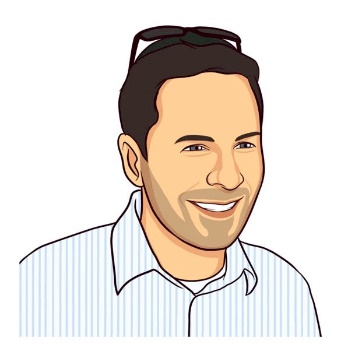 